Rush University Medical Center 
© Rush University Medical Center, Chicago, Illinois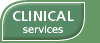 